Allegato n° 1 – DOMANDA DI PARTECIPAZIONEOggetto: Domanda di partecipazione per procedura di selezione per il reclutamento di personale esperto RSPP Il/La sottoscritto/a_______________________________________________________________codice fiscale__________________________ nato/ a____________________ il _____________prov.____  e residente in__________________________________________________________via_______________________________________________ cap_________________________tel/cell._________________________________ E- mail_________________________________                               chiede di partecipare alla selezione prevista dall’Avviso in oggetto.Il/La Sottoscritto/a, consapevole della responsabilità penale e della decadenza da eventuali benefici, dichiara (barrare):di aver preso visione del bando per la selezione in oggettodi essere cittadino/a italiano/adi essere cittadino/a di uno degli Stati dell’UE (specificare): ____________ 	di godere dei diritti civili e politicidi non aver riportato condanne penalidi non essere destinatario/a di provvedimenti che riguardano l’applicazione di misure di prevenzione, di decisioni civili e di provvedimenti amministrativi iscritti nel casellario giudiziale di essere disponibile a svolgere, fin dall’assegnazione dell’incarico, senza riserva, i compiti e le funzioni previste dall’Avviso di selezione di non avere carichi penali pendentiAllega:scheda di autovalutazione dei titoli (Allegato 2) Informativa - Allegato 3, debitamente sottoscritta; Solo per dipendenti di amministrazioni pubbliche: autorizzazione dell’amministrazione di appartenenza (non per gli interni); Fotocopia del documento di riconoscimento.        Lì ___________________________	                                                                              FIRMA____________________________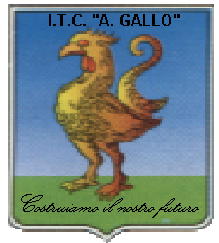 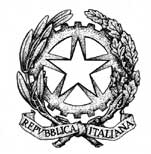 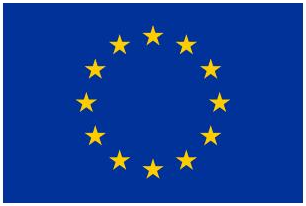 Istituto Tecnico Economico Statale “Alfonso Gallo”Indirizzi: Amministrazione, finanza e marketing – TurismoVia dell’Archeologia, 91 – 81031 Aversa (Ce); telefono: 081/813.15.58  081/502.96.85Cod. Mecc.: CETD010003; web site: www.itegallo.it; Presidio ICT e ISS; Centro Polifunzionale di servizio; Test Center EIPASS.; C. F.: 81000710616; C.U.F.: UFWLRQe-mail: CETD010003@istruzione.it; PEC: cetd010003@pec.istruzione.it__________________________________________________________________________________________________________Istituto Tecnico Economico Statale “Alfonso Gallo”Indirizzi: Amministrazione, finanza e marketing – TurismoVia dell’Archeologia, 91 – 81031 Aversa (Ce); telefono: 081/813.15.58  081/502.96.85Cod. Mecc.: CETD010003; web site: www.itegallo.it; Presidio ICT e ISS; Centro Polifunzionale di servizio; Test Center EIPASS.; C. F.: 81000710616; C.U.F.: UFWLRQe-mail: CETD010003@istruzione.it; PEC: cetd010003@pec.istruzione.it__________________________________________________________________________________________________________Istituto Tecnico Economico Statale “Alfonso Gallo”Indirizzi: Amministrazione, finanza e marketing – TurismoVia dell’Archeologia, 91 – 81031 Aversa (Ce); telefono: 081/813.15.58  081/502.96.85Cod. Mecc.: CETD010003; web site: www.itegallo.it; Presidio ICT e ISS; Centro Polifunzionale di servizio; Test Center EIPASS.; C. F.: 81000710616; C.U.F.: UFWLRQe-mail: CETD010003@istruzione.it; PEC: cetd010003@pec.istruzione.it__________________________________________________________________________________________________________